ANALISIS IMPLEMENTASI LAYANAN PENGADUAN DALAM RANGKA MENINGKATKAN KEPUASAN PELANGGAN BPJS DI RUMAH SAKIT UMUM DAERAH AL IHSAN PROVINSI JAWA BARATTESISUntuk memenuhi salah satu syarat Guna Memperoleh Gelar Magister ManajemenPada Program Studi Magister  Manajemen Administrasi Rumah SakitOLEH:HARTATINRM: 158020038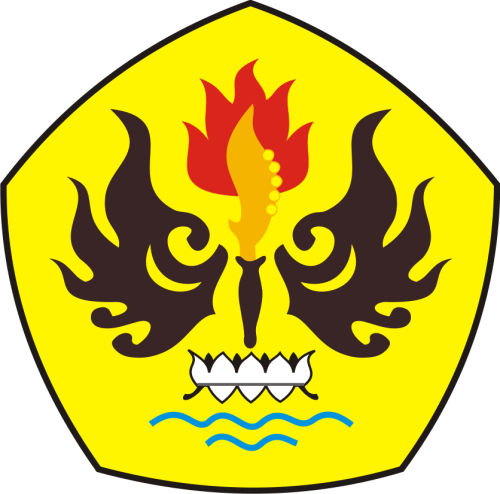 PROGRAM STUDI MAGISTER MANAJEMENPROGRAM PASCASARJANAUNIVERSITAS PASUNDAN2017